Love BugRaffi 2014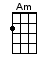 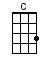 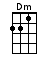 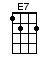 INTRO:  / 1 2 3 4 / [Am] / [C][E7] / [Am] / [C][E7] /[Am] Everybody’s got a love bug [Dm] deep inside[E7] Everybody’s got a love bug for their [Am] own / [C][E7] /[Am] Everybody’s got a love bug, a [Dm] love bug deep inside[Am] Love bug [E7] where the hugs come [Am] from [Am][Dm] Love bug, best kind of bug a-[Am]round (it’s a love bug, it’s a love bug)[Dm] Love bug, best kind of bug [E7] (where the hugs come [E7] from)INSTRUMENTAL:[Am] Everybody’s got a love bug [Dm] deep inside[E7] Everybody’s got a love bug for their [Am] own / [Am][E7] /[Am] Everybody’s got a love bug, a [Dm] love bug deep inside[Am] Love bug [E7] where the hugs come [Am] from / [C][E7] /[Am] Everybody’s got a love bug [Dm] deep inside[E7] Everybody’s got a love bug for their [Am] own / [C][E7] /[Am] Everybody’s got a love bug [Dm] deep inside[Am] Love bug [E7] where the hugs come [Am] from[Dm] Where the [E7] hugs come [Am] from[Dm] Where the [E7] hugs come [Am] from [Am]www.bytownukulele.ca